INDICAÇÃO Nº 4224/2018Sugere ao Poder Executivo Municipal proceda à intensificação de ronda policial da Guarda Municipal no Bairro Cruzeiro do Sul; Excelentíssimo Senhor Prefeito Municipal, Nos termos do Art. 108 do Regimento Interno desta Casa de Leis, dirijo-me a Vossa Excelência para sugerir que, por intermédio do Setor competente, sejam reforçados o policiamento e a ronda da Guarda Municipal no Bairro Cruzeiro do Sul, neste município.Justificativa:Munícipes procuraram este vereador, cobrando por providencias quanto à possibilidade de reforçar o policiamento e intensificar a ronda da guarda municipal no referido Bairro, haja vista os constantes assaltos locais, causando medo à população e prejuízos, sendo necessárias providências urgentes. Plenário “Dr. Tancredo Neves”, em 22 de Agosto 2018.Cláudio Peressim-vereador-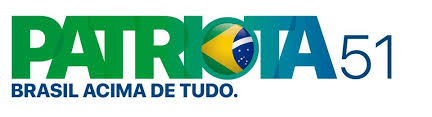 